Информация о реализации проекта: 	Создание детского интерактивного фолк-мюзикла 
«История бабушкиного сундука»Мы продолжаем знакомить детей дошкольного возраста с традициями 
и обрядами Белгородчины. В рамках реализации проекта «История бабушкиного сундука» маленькие зрители познакомились с праздником Троицы. Они узнали, что четверг перед Троицей - седьмой четверг после Пасхи. Поэтому и называется он Семиком. А также познакомились 
с обрядами и песнями праздника.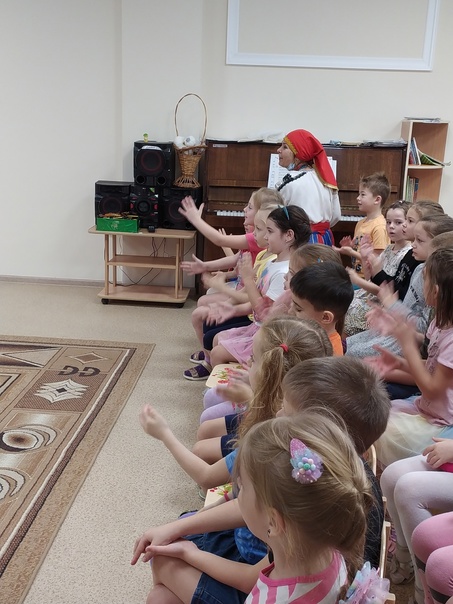 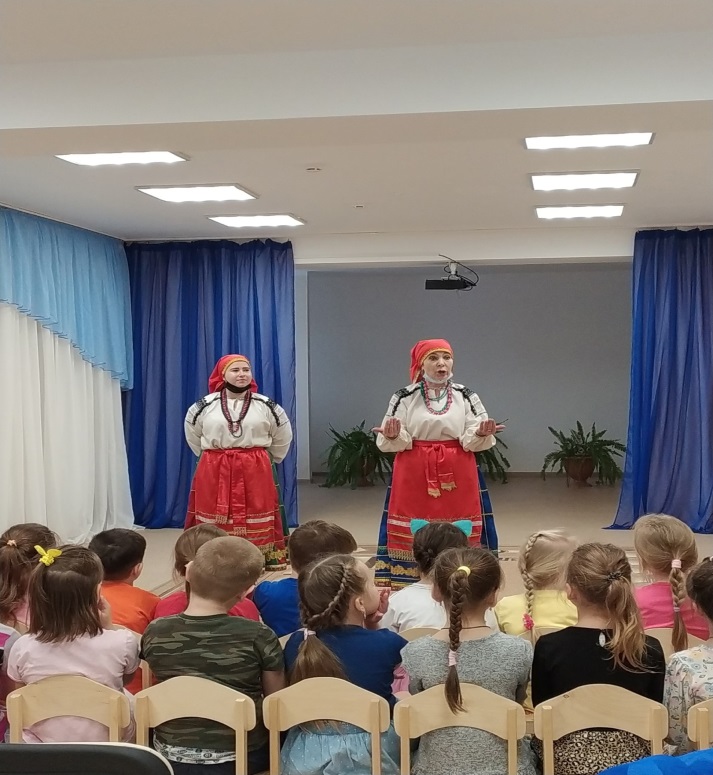 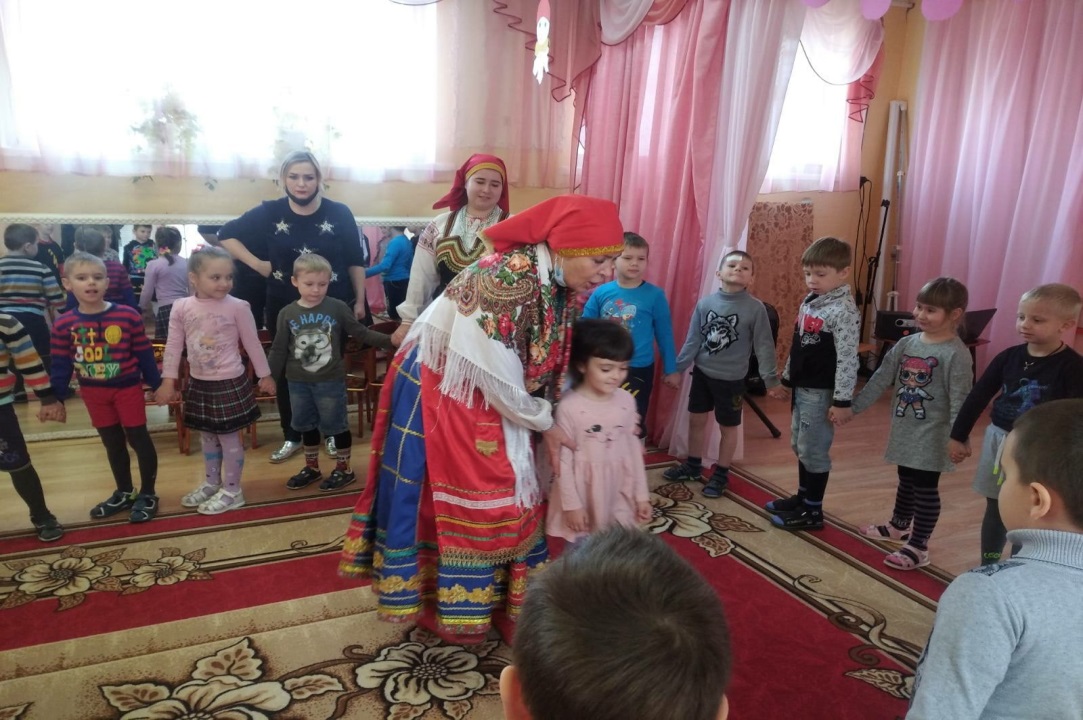 